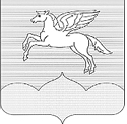 СОБРАНИЕ ДЕПУТАТОВ ГОРОДСКОГО ПОСЕЛЕНИЯ «ПУШКИНОГОРЬЕ»ПУШКИНОГОРСКОГО РАЙОНА ПСКОВСКОЙ ОБЛАСТИР Е Ш Е Н И Е__.__.2017г.  №  рп. Пушкинские Горы(принято на четырнадцатой очередной сессии Собрания депутатовгородского поселения «Пушкиногорье» второго созыва)О внесении изменений и дополнений в РешениеСобрания депутатов от 30.03.2012г. №104 «Об утверждении Правил благоустройства территории городского поселения «Пушкиногорье»В соответствии с Федеральным законом от 06.10.2003 № 131-ФЗ «Об общих принципах организации местного самоуправления в Российской Федерации»,Собрание депутатов муниципального образования                                                     городское поселение «Пушкиногорье»РЕШИЛО:Внести в Правила благоустройства территории городского  поселения «Пушкиногорье», утвержденные Собрания депутатов городского поселения  «Пушкиногорье» от 30.03.2012 г. № 104, следующие изменения:1.1. в пункте 6.1.1. Правил слова «и прилегающих территорий» исключить;1.2. в пункте 6.1.13. слова «в границах прилегающих территорий» исключить;1.3.пункт  6.1.14. Правил признать утратившим силу;1.4. в пункте 6.1.16. слова «и прилегающих к ним территорий» исключить;1.5. пункт 6.1.18. изложить в следующей редакции:«6.1.18. Содержание и уборку садов, скверов, парков, зеленых насаждений, находящихся в собственности организаций, собственников помещений, производится силами и средствами этих организаций, собственников помещений самостоятельно или по договорам со специализированными организациями».1.6.  в абзаце первом пункта 6.4.1. слова «а также прилегающей территории» исключить;1.7. в абзаце первом пункта 6.4.13. слова «а также на прилегающих территориях» исключить;Опубликовать (обнародовать) настоящее решение в соответствии с Уставом. Настоящее решение вступает в силу со дня его официального опубликования.Глава городское поселение«Пушкиногорье»Председатель СобранияЮ.А. Гусев